ლალი ძამუკაშვილი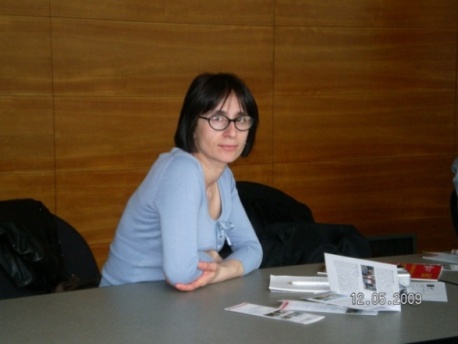 CVტელ: 599 58 54 38 / 577 67 73 90Email: brosset_telavi@yahoo.frგანათლება:2015-2016 - Erasmus Mundus HERMES პროგრამის სტიპენდიანტი, ბულგარეთი, Sofia University st. Kliment Ohridski, აკადემიურიპერსონალისპოზიციაზე .2014-2015 – Erasmus Mundus HUMERIAპროგრამისსტიპენდიანტიBabes Bolyai University, რუმინეთი. აკადემიურიპერსონალისპოზიციაზე.2013-2014 - პოსტდოქტორანტურა Erasmus Mundus ALRAKIS პროგრამის ფარგლებში KU LEUVEN, ბელგია, მასკომუნიკაციის მიმართულებით.2009 _ 2012 თელავისსახელმწიფოუნივერსიტეტისდოქტორანტი “განათლებისმენეჯმენტსადასაინფორმაციოტექნოლოგიებში”.1988-1992 მოსკოვისმ. ლომონოსოვისსახელობისსახელმწიფოუნივერსიტეტის ჟურნალისტიკის სპეციალობის სტუდენტი.1985-1988 თბილისისი. ჯავახიშვილისსახელობისსახელმწიფოუნივერსიტეტის ჟურნალისტიკის სპეციალობის სტუდენტი.პროფესიული გამოცდილება:2014- 2017 თელავის სახელმწიფო უნივერსიტეტის ჟურნალისტიკის სპეციალობის ასოცირებული პროფესორი.2009-2014 თელავის სახელმწიფო უნივერსიტეტის ჟურნალისტიკის სპეციალობის ასისტენტ-პროფესორი.2008-2010 “ტემპუსის” პროექტის - “შიდა ხარისხის უზრუნველყოფის სისტემების ხელშეწყობა და განვითარება თელავის სახ. უნივერსიტეტში” საზოგადოებასთან ურთიერთობის მენეჯერი, უნივერსიტეტის განვითარების ცენტრის თანამშრომელი და პროექტის ვებ-გვერდის ხელმძღვანელი.2007-2010 თელავის სახელმწიფო უნივერსიტეტის ხარისხის უზრუნველყოფის სამსახურის სპეციალისტი; სპეციალური პროგრამების (აკადემიური წერა და ფოტოხელოვნება) კოორდინატორი.2000-2007 თელავის სახელმწიფო უნივერსიტეტი, ფრანკოფონიის კაბინეტის გამგე და ფრანგული ენის მასწავლებელი.2002-2003 კახეთის მევენახეთა და მეღვინეთა კავშირი, საინფორმაციო სამსახურის მენეჯერი; ჟურნალ “მარანის” ჟურნალისტი; რედკოლეგიის წევრი.1995-2002 თელავის დამოუკიდებელი ინსტიტუტ “ჯორჯიას” მიწვეული მასწავლებელი ჟურნალისტიკის სპეციალობაზე.1998-2001 ფონდ “ჰორიზონტის” რეგიონალური ქსელის ჟურნალისტი, ტრენერი. USAID-ის პროგრამის ფარგლებში.1996-2000 “საქინფორმის” კორესპონდენტი კახეთის რეგიონში.1992-1995 თელავის დამოუკიდებელი ინსტიტუტი “კახეთი”, მიწვეული მასწავლებელი ფრანგულ  ენაში.1992-1993 თელავის რაიონული გაზეთის “ხმა კახეთისას” პასუხისმგებელი მდივანი; 1991- საქართველოს სახელმწიფო ტელევიზია, პროგრამა “ალიონის” კორესპონდენტი.სემინარები, ტრენინგები2017 -საზაფხულო სკოლა „კვლევები სოციალურ მეცნიერებებში“;2016 -  პროგრამა პესტალოცის ფარგლებში გამართულიევროპული სამუშაო შეხვედრა თემაზე - „დემოკრატიის კულტურა“, ანდორა.2015 – საქართველოს ჟურნალისტური ეთიკის ქარტიისა და Unicef-ის ტრენინგი -„ბავშვთა საკითხების ეთიკური გაშუქება“;2015/01-04/-06 – საერთაშორისო პროექტისTEMPUS SuToMa-ს ტრენინგი „ინტერკულტურული კომუნიკაციის მენეჯმენტი“;2014/09 – 2015/02 - ნიდერლანდების ინსტიტუტი მრავალპარტიული დემოკრატიისთვის  (NIMD) - “დემოკრატიული სკოლის“ მსმენელი;2014 – დოიჩე ველეს (DWAkademie) მიერ ორგანიზებული ტრენინგი - Propaganda and Manipulation  in the Media.2014 - ევრაზიის თანამშრომლობის ფონდის მიერ ორგანიზებული მასტერ-კლასი და ვორქშოფი: როგორგამოვიყენოთმათემატიკადასტატისტიკაახალიამბებისგაშუქებისას.2012 - გაეროს ბავშვთა ფონდისა და საქართველოს საზოგადოებრივ საქმეთა ინსტიტუტის მიერ ორგანიზებული ტრენინგი „ბავშვის უფლებები და ჟურნალისტური პრაქტიკა – სასწავლო კურსი ჟურნალისტიკის ფაკულტეტებისათვის“. 2012 - მედიის თავისუფლების, პროფესიონალიზმისა და პლურალიზმის ხელშეწყობა სამხრეთ კავკასიასა და მოლდოვაში. საწვრთნელი სემინარი პედაგოგიური მეთოდოლოგიის შესახებ საქართველოს რეგიონული უნივერსიტეტების პროფესორებისათვის.2011 – IRE-ს მიერ ორგანიზებული ტრენინგი უმაღლესი სასწავლებლების პედაგოგთათვის – „როგორ ვასწავლოთ საგამოძიებო ჟურნალისტიკა“.2010 - ტრენინგიევროკავშირისპროექტისფარგლებში - “შიდახარისხისუზრუნველყოფისსისტემებისგანვითარებადახელშეწყობათელავისსახ. უნივერსიტეტში”. თელავი.2009 _ ტრენინგიევროკავშირისპროექტისფარგლებში - “შიდახარისხისუზრუნველყოფისსისტემებისგანვითარებადახელშეწყობათელავისსახ. უნივერსიტეტში”. გერმანია, მარბურგისფილიპსისუნივერსიტეტი.2008 _ ტრენინგიევროკავშირისპროექტისფარგლებში - “შიდახარისხისუზრუნველყოფისსისტემებისგანვითარებადახელშეწყობათელავისსახ. უნივერსიტეტში”. თელავისსახელმწიფოუნივერსიტეტი.2006 – “თავისუფლებისინსტიტუტის” მიერორგანიზებულიტრენინგი “თვითმმართველობისმექანიზმებისდამკვიდრებაზოგადსაგანმანათლებლოსკოლებში” -  ტრენერისკვალიფიკაციით.2005 _ განათლებისგანვითარებისადაკვლევისცენტრისმიერორგანიზებულისემინარებიპედაგოგიკაში.2005 _ საფრანგეთისსაელჩოსმიერორგანიზებულისემინარისკოლებშიფრანგულიენისსწავლებასთანდაკავშირებით.2002 – 2003 ფონდი „ჰოროზონტის“ რეგიონალური ტრენერი არასამთავრობო ორგანიზაციების ურთიერთობა მედიასთან. კონფერენციები2017 - მე-4 საერთაშორისო სამეცნიერო კონფერენცია „კულტურათაშორისი დიალოგები“, თელავი.2017 - პროფესორ-მასწავლებელთა და დოქტოტანტთა მე-19 სამეცნიერო კონფერენცია, თელავი.2015 - მე-3 საერთაშორისო სამეცნიერო კონფერენცია „კულტურათაშორისი დიალოგები“, თელავი.2015/03/19 – ინტერკულტურული კომუნიკაცია. Babes Bolyai უნივერსიტეტი, რუმინეთი.2013 - მე-2 საერთაშორისო სამეცნიერო კონფერენცია „კულტურათაშორისი დიალოგები“;2013 - ამერიკისმცოდნეობის XIV ყოველწლიური საერთაშორისო კონფერენცია: თომას ფრიდმანი - „ნიუ იორკ თაიმსის“ გამორჩეული მიმომხილველი (თბილისი).2012 - ამერიკისმცოდნეობის XIII ყოველწლიური  საერთაშორისო კონფერენცია - ამერიკის შეერთებული შტატები და საქართველო გუშინ, დღეს, ხვალ (თბილისი). 2011 – საერთაშორისო კონფერენცია - „განათლების მენეჯმენტი და საინფორმაციო ტექნოლოგიები“(თელავი).წიგნის თანაავტორობა2016 – წიგნი - „ჟურნალისტიკა“თანაავტორი.სხვააქტივობები:2009 - 2010თელავისსახელმწიფოუნივერსიტეტისსაინფორმაციობუკლეტის, Tempus-ისპროგრამითგათვალისწინებულიბუკლეტებისერთ-ერთიავტორიდაშემდგენელი.2008-2009უნივერსიტეტისვებ-გვერდზეუნივერსიტეტისგანვითარებისცენტრის, Tempus--ისპროექტისადახარისხისუზრუნველყოფისსამსახურისინფორმაციულიუზრუნველყოფისპასუხისმგებელი პირი.2006-2007 და 2008-2009წლებისთელავისსახელმწიფოუნივერსიტეტის“პირველკურსელისგზამკვლევის” ერთ-ერთიშემდგენელი.2006 – „Guilde Europeen du Raid-isada Missions de France en Georgie”-ისხელშეწყობითთესაუ-შიჩატარებულიფრანგულიენისშემსწავლელიკურსების- “საზაფხულოსკოლის” ორგანიზატორიდათარჯიმანი. 2002 -თელავისსახ. უნივერსიტეტის “მარიბროსეს” კაბინეტისმიერგამოცემულიბუკლეტისშემდგენელიდამთარგმნელი. 1985-2009-ცენტრალურთუადგილობრივჟურნალ-გაზეთებსადასაინფორმაციოსაშუალებებშიგამოქვეყნებულისხვადასხვაჟურნალისტურიპუბლიკაციისავტორი.statiebi:1. ძამუკაშვილი, ლ. (2011). ქართული მედიაბაზრის ჟურნალისტური განათლების პრობლემები. ინტელექტი.2(40), 163-164. თბილისი.2. ძამუკაშვილი, ლ. (2011). კურნალისტური განათლების რამდენიმე ზოგადი ასპექტი. სამეცნიერო შრომების კრებული: კომპიუტერული მეცნიერება, განათლების მენეჯმენტი, სწავლების თანამედროვე ტექნოლოგიები. თბილისი: ტექნიკური უნივერსიტეტი. 222-224.3. კუტუბიძე, ლ. და ძამუკაშვილი, ლ. (2011). ჟურნალისტური განათლება: პრობლემები და ბაზრის მოთხოვნები. თბილისი: ინტელექტი. 3 (41), 35-36.4. ძამუკაშვილი, ლ. (2011). კახეთისმედიაბაზარი:რეალობადაჟურნალისტურიკადრებისშესაბამისობადამსაქმებელთამოთხოვნებთან.თბილისი:ინტელექტი.5. კუტუბიძე-ზუბაშვილი, ლ., & ძამუკაშვილი, ლ. (2012). ხელისუფლება და საზოგადოება.ჟურნალისტიკისა და პიარის (PR)  ურთიერთმიმართებისათვის. თბილისი.6. ძამუკაშვილი, ლ. (2013). II საერთაშორისო სამეცნიერო კონფერენციის - „კულტურათაშორისი დიალოგები“ შრომების კრებული. სასწავლო პროცესისა და პრაქტიკის დაახლოვება - ჟურნალისტური განათლების მთავარი მოთხოვნა. თელავი: თელავის სახელმწიფო უნივერსიტეტი.7. ძამუკაშვილი, ლ. (2013). საერთაშორისო სამეცნიერო კონფერენციის - „ენა და კულტურა“შრომების კრებული. კახეთისრეგიონის მედია დამსაქმებელთა მოთხოვნები: ჟურნალისტური განათლების კორექტირება და მედიაბაზრისათვის საჭირო კომპეტენციებზე ორიენტირება.  ქუთაისი.8. ძამუკაშვილი, ლ. (2014). I საერთაშორისო სამეცნიერო კონფერენცია. ჟურნალისტური კომპეტენციების ტრანსფორმაცია ფლამანდური კურიკულუმების მაგალითზე. გურამ თავართქილაძის სასწავლო უნივერსიტეტი.9. ძამუკაშვილი, ლ. (2015).III საერთაშორისო სამეცნიერო კონფერენციის - „კულტურათაშორისი დიალოგები“ შრომების კრებული. ტრადიციული და ციფრული მედიის გზაგასაყარზე: ჟურნალისტურიგანათლების ტრანსფორმაციის ეტაპები რუმინეთის მაგალითზე. თელავი: თელავის სახელმწიფო უნივერსიტეტი.10. ძამუკაშვილი, ლ. (2017). IV საერთაშორისო სამეცნიერო კონფერენცია. ჟურნალისტურიგანათლებისმოდელირებადამისიგანვითარებისპერსპექტივებიბულგარეთში. თელავი: თელავის სახელმწიფო უნივერსიტეტი.უცხოენები: ქართული - მშობლიური; რუსული - თავისუფლად; ინგლისური –საშუალო;  ფრანგული– თავისუფლად;კომპიუტერისცოდნა:საოფისე პროგრამები.მიღებულიჯილდოები:დიპლომი, 2002წ. საქართველოშისაფრანგეთისსაელჩოსმიერმოწყობილკონკურსში “მედათანამედროვესაფრანგეთი” გამარჯვებისათვის.